Name _____________________________________________________________________________________________		Biome ________________________________________									 	            						World Region _______________________________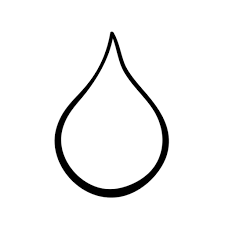 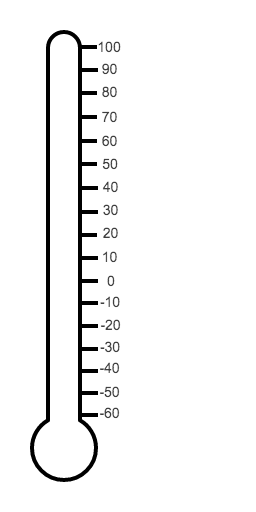 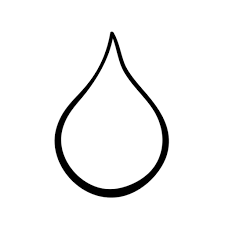 